ข้าราชการครูและบุคลากรทางการศึกษา ที่ประสงค์จะขอคัดสำเนา ก.ค.ศ.16 หรือ ก.พ.7 ให้กรอกข้อมูลในแบบฟอร์มที่กำหนดให้ครบถ้วนก่อนที่จะมาติดต่อขอรับเอกสารอย่างน้อย 1 วันhttps://forms.gle/peBfThRpSfDqoc7p8หรือ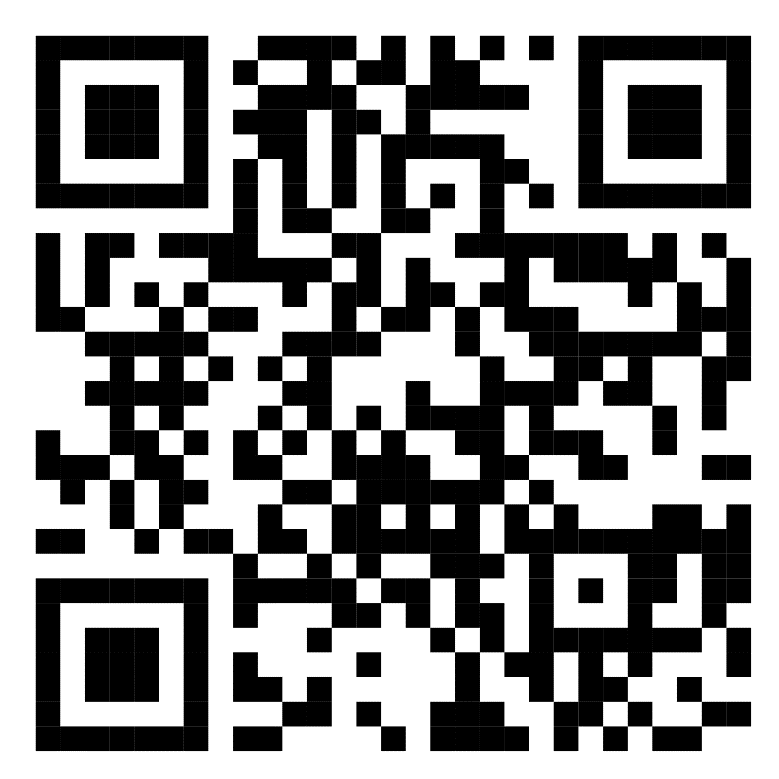 